Cell Energy Review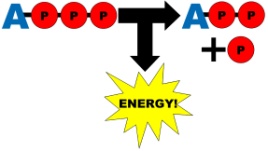 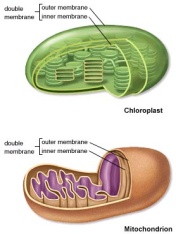 What type of cell has a true nucleus?List the Cell Theory. (Hint: A,B,C)What do Prokaryotic cells lack?What is the energy molecule? (write full name and abbreviation)Define cellular respiration.Define photosynthesis.Write the equation for photosynthesis.Write the equation for cellular respiration.List the 3 steps of cellular respiration. List the products of photosynthesis.List the products of cellular respiration.Lists the raw materials for photosynthesis.List the raw materials for cellular respiration. What is the relationship between photosynthesis and cellular respiration?What does aerobic respiration require?What pigment makes plants appear green?What is the thylakoid in a chloroplast?What are the grana in a chloroplast?Where does cellular respiration take place? Where does photosynthesis take place?What is the modern cell theory? (Hint:  Don’t Make F’s)